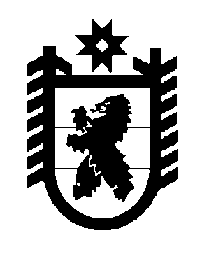 Российская Федерация Республика Карелия    ПРАВИТЕЛЬСТВО РЕСПУБЛИКИ КАРЕЛИЯРАСПОРЯЖЕНИЕот  14 марта 2016 года № 191р-Пг. Петрозаводск В соответствии со статьей 9 Градостроительного кодекса Российской Федерации, статьями 7 и 15 Федерального закона от 21 декабря 2004 года                 № 172-ФЗ «О переводе земель или земельных участков из одной категории в другую», на основании ходатайства администрации Суоярвского городского поселения осуществить перевод земельного участка с кадастровым номером 10:16:0070302:64, площадью 67803 кв. м  (местоположение: Республика Карелия,  Суоярвский район, урочище «Паперо»), из состава земель сельскохозяйственного назначения в земли промышленности, энергетики, транспорта, связи, радиовещания, телевидения, информатики, земли для обеспечения космической деятельности, земли обороны, безопасности и земли иного специального назначения.           ГлаваРеспублики  Карелия                                                              А.П. Худилайнен